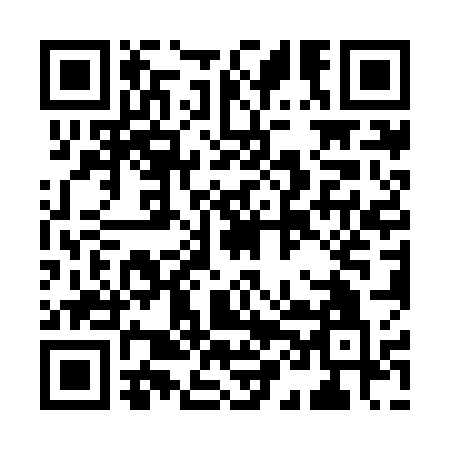 Ramadan times for Abulug, PhilippinesMon 11 Mar 2024 - Wed 10 Apr 2024High Latitude Method: NonePrayer Calculation Method: Muslim World LeagueAsar Calculation Method: ShafiPrayer times provided by https://www.salahtimes.comDateDayFajrSuhurSunriseDhuhrAsrIftarMaghribIsha11Mon4:534:536:0612:043:276:036:037:1112Tue4:524:526:0512:043:276:036:037:1113Wed4:524:526:0412:043:276:046:047:1214Thu4:514:516:0312:033:266:046:047:1215Fri4:504:506:0212:033:266:046:047:1216Sat4:494:496:0212:033:266:046:047:1217Sun4:484:486:0112:023:266:056:057:1318Mon4:484:486:0012:023:256:056:057:1319Tue4:474:475:5912:023:256:056:057:1320Wed4:464:465:5812:023:256:056:057:1421Thu4:454:455:5712:013:246:056:057:1422Fri4:444:445:5712:013:246:066:067:1423Sat4:434:435:5612:013:246:066:067:1424Sun4:424:425:5512:003:236:066:067:1525Mon4:414:415:5412:003:236:066:067:1526Tue4:414:415:5312:003:236:076:077:1527Wed4:404:405:5312:003:226:076:077:1528Thu4:394:395:5211:593:226:076:077:1629Fri4:384:385:5111:593:226:076:077:1630Sat4:374:375:5011:593:216:076:077:1631Sun4:364:365:4911:583:216:086:087:171Mon4:354:355:4811:583:206:086:087:172Tue4:344:345:4811:583:206:086:087:173Wed4:334:335:4711:573:196:086:087:174Thu4:334:335:4611:573:196:096:097:185Fri4:324:325:4511:573:196:096:097:186Sat4:314:315:4411:573:186:096:097:187Sun4:304:305:4411:563:186:096:097:198Mon4:294:295:4311:563:176:106:107:199Tue4:284:285:4211:563:176:106:107:1910Wed4:274:275:4111:553:166:106:107:20